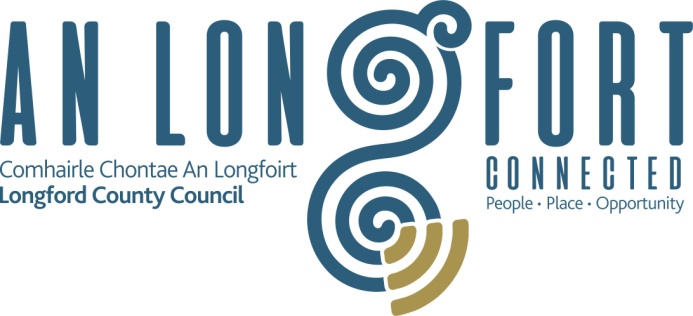 Longford County CouncilSITE NOTICEPlanning and Development Acts 2000 (as amended)Part 8 Planning and Development Regulations 2001-2015Notice of proposed development. Notice is hereby given that in accordance with the requirements of the above regulations that Longford County Council proposes to undertake the following works:Construction of a path from the Sports Grounds at Monaduff to the village of Ballinamuck. The development will consist of:Construction of c4.3km long, approx. 3m wide gravel/crushed limestone path to accommodate both pedestrians and cyclists and all associated ancillary works including fencing and pedestrian bridges. The proposed path will connect the Sports Grounds at Monaduff to the village of Ballinamuck, constructed alongside the R198 and L1017 roads through the townlands of Monaduff, Broklagh, Crowdrumman, Lettergullion, Gaigue, Kiltycreevagh and Shanmullagh.Plans and particulars of the proposed development will be available for inspection or purchase at a fee, not exceeding the reasonable cost of making the copy, at the office of Longford County Council, Áras an Chontae, Great Water Street, Longford during official public opening hours, excluding weekends and bank holidays from Friday 20th December, 2019 up to and including Friday 24th January, 2020.Submissions with respect to the proposed development, dealing with the proper planning and sustainable development of the area, may be made in writing to Longford County Council, headed“Construction of a path from the Sports Grounds at Monaduff to the village of Ballinamuck” and addressed to Planning Section, Longford County Council, Áras an Chontae, Great Water Street, Longford to arrive not later than 7th February, 2020.SignedJ. BRANNIGAN,DIRECTOR OF SERVICES.19/12/19